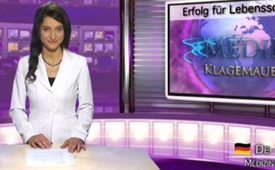 Erfolg für Lebensschützer: USA-Bundesstaaten erschweren Abtreibungen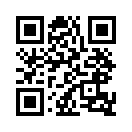 Der  unermüdliche  Kampf der Lebensrechtsorganisationen in den USA trägt seine Früchte. Seit Mai 2013 geriet das Abtreibungsrecht  ...Der  unermüdliche  Kampf der Lebensrechtsorganisationen in den USA trägt seine Früchte. Seit Mai 2013 geriet das Abtreibungsrecht  „Roe  versus  Wade“ von  1973  immer  mehr  unter Druck.  Heute  weichen  dieses Recht nunmehr 40 Anti-Abtreibungsgesetze in 29 Bundesstaaten auf. Die Staaten erschweren z.B.  die  Abtreibungen  durch zusätzliche  Forderungen  oder verkürzen  die  Abtreibungsfristen, um die werdenden Mütter zur  Aufgabe  ihres  Vorhabens zur  Kindstötung  zu  bewegen. Hier  einige  Beispiele  (Stand Mai 2013):
 In  Louisiana  müssen  schwangere Frauen Ultraschallaufnahmen ihrer Kinder ansehen und werden  über  Schmerzempfindungen des Fötus aufgeklärt.
 Die Regierung von North Dakota  verbietet  Abtreibungen nach der sechsten Woche.
 Im Bundesstaat Delaware werden  keine  chirurgischen  Abtreibungen mehr angeboten.  
In  Virginia  müssen  Abtreibungskliniken  dieselben  Standards wie öffentliche Krankenhäuser  erfüllen.  Das  zwingt viele  der  mehr  als  20  Abtreibungskliniken zur Schließung. Der  Bundesstaat  Arkansas  erschwert  Abtreibungen  nach der  12.  Woche  massiv.  Bei hörbaren  Herztönen  im  Zuge von  obligatorischen  Ultraschalluntersuchungen  wird  eine Abtreibung verweigert. Trotz einiger Rückschläge sind die  Abtreibungsgegner  in  den USA  auf  dem  Vormarsch  und konnten  insgesamt  eine  deutliche Verbesserung des Lebensschutzes ungeborener Kinder erreichen. Dranbleiben lohnt sich!


Zitat:
„Politik machen: den Leuten so viel Angst einjagen,
dass ihnen jede Lösung recht ist.“
Wolfram Weidner, deutscher Journalistvon kgr.Quellen:Zeitschrift „Junge Freiheit“
Nr. 21/13 vom 17.5.2013
„Kampf gegen Kindstötung“, S. 12Das könnte Sie auch interessieren:#Abtreibung - www.kla.tv/AbtreibungKla.TV – Die anderen Nachrichten ... frei – unabhängig – unzensiert ...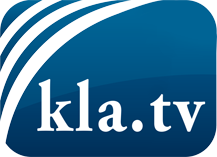 was die Medien nicht verschweigen sollten ...wenig Gehörtes vom Volk, für das Volk ...tägliche News ab 19:45 Uhr auf www.kla.tvDranbleiben lohnt sich!Kostenloses Abonnement mit wöchentlichen News per E-Mail erhalten Sie unter: www.kla.tv/aboSicherheitshinweis:Gegenstimmen werden leider immer weiter zensiert und unterdrückt. Solange wir nicht gemäß den Interessen und Ideologien der Systempresse berichten, müssen wir jederzeit damit rechnen, dass Vorwände gesucht werden, um Kla.TV zu sperren oder zu schaden.Vernetzen Sie sich darum heute noch internetunabhängig!
Klicken Sie hier: www.kla.tv/vernetzungLizenz:    Creative Commons-Lizenz mit Namensnennung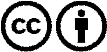 Verbreitung und Wiederaufbereitung ist mit Namensnennung erwünscht! Das Material darf jedoch nicht aus dem Kontext gerissen präsentiert werden. Mit öffentlichen Geldern (GEZ, Serafe, GIS, ...) finanzierte Institutionen ist die Verwendung ohne Rückfrage untersagt. Verstöße können strafrechtlich verfolgt werden.